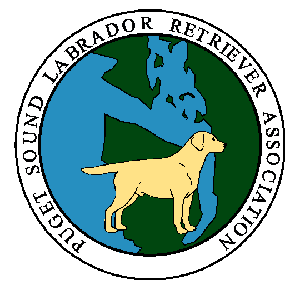 Litter Listing & Puppy Referral FormThe information provided on this form must comply with the PSLRA Code of Ethics and follow the Club’s posted Litter Listing & Puppy Referral Program Guidelines. COPIES OF HEALTH CERTIFICATES FOR ALL REQUIRED CLEARANCES FOR BOTH THE SIRE AND DAM MUST BE SUBMITTED WITH THE FORM.IF BREEDER/LISTER WOULD LIKE THE LITTER LISTING CHAIR TO REFER TO THE SIRE OR DAM’S ACTUAL OFA PAGE, ASSUMING ALL CLEARANCES ARE POSTED AND THE EYE CLEARANCE INFORMATION IS UP TO DATE, THE ACTUAL OFA LINK(S) MUST BE PROVIDED. Breeder Contact InformationBreeder Contact InformationBreeder Contact InformationBreeder Contact InformationBreeder Contact InformationBreeder Contact InformationBreeder Contact InformationBreeder Contact InformationBreeder Contact InformationBreeder Contact InformationBreeder Contact InformationBreeder Contact InformationBreeder Contact InformationDate:  Date:  Breeder’s Name: [Or, name of Breeder Club Member is listing litter on behalf of]Breeder’s Name: [Or, name of Breeder Club Member is listing litter on behalf of]Breeder’s Name: [Or, name of Breeder Club Member is listing litter on behalf of]Breeder’s Name: [Or, name of Breeder Club Member is listing litter on behalf of]Breeder’s Name: [Or, name of Breeder Club Member is listing litter on behalf of]Breeder’s Name: [Or, name of Breeder Club Member is listing litter on behalf of]Breeder’s Name: [Or, name of Breeder Club Member is listing litter on behalf of]Breeder’s Name: [Or, name of Breeder Club Member is listing litter on behalf of]Breeder’s Name: [Or, name of Breeder Club Member is listing litter on behalf of]Breeder’s Name: [Or, name of Breeder Club Member is listing litter on behalf of]Breeder’s Name: [Or, name of Breeder Club Member is listing litter on behalf of]Address: Address: Address: Address: City:  City:  City:  City:  City:  City:  State: State: Zip:Phone: Phone: Phone: Phone: Phone: Email:Email:Email:Email:Email:Email:Email:Email:Kennel Name: [If applicable]Kennel Name: [If applicable]Kennel Name: [If applicable]Kennel Name: [If applicable]Kennel Name: [If applicable]Website: [If applicable]Website: [If applicable]Website: [If applicable]Website: [If applicable]Website: [If applicable]Website: [If applicable]Website: [If applicable]Website: [If applicable]Litter InformationLitter InformationLitter InformationLitter InformationLitter InformationLitter InformationLitter InformationLitter InformationLitter InformationLitter InformationLitter InformationLitter InformationLitter InformationLitter Date: [Born or expected date]Litter Date: [Born or expected date]Litter Date: [Born or expected date]Colors Expected: [If litter is not born]  Black:     Chocolate:     Yellow:  Colors Expected: [If litter is not born]  Black:     Chocolate:     Yellow:  Colors Expected: [If litter is not born]  Black:     Chocolate:     Yellow:  Colors Expected: [If litter is not born]  Black:     Chocolate:     Yellow:  Colors Expected: [If litter is not born]  Black:     Chocolate:     Yellow:  Colors Expected: [If litter is not born]  Black:     Chocolate:     Yellow:  Colors Expected: [If litter is not born]  Black:     Chocolate:     Yellow:  Colors Expected: [If litter is not born]  Black:     Chocolate:     Yellow:  Colors Expected: [If litter is not born]  Black:     Chocolate:     Yellow:  Colors Expected: [If litter is not born]  Black:     Chocolate:     Yellow:  Males: [Total males available]Black Males: [Number available]Black Males: [Number available]Black Males: [Number available]Black Males: [Number available]Black Males: [Number available]Black Males: [Number available]Yellow Males: [Number available]Yellow Males: [Number available]Yellow Males: [Number available]Yellow Males: [Number available]Chocolate Males: [Number available]Chocolate Males: [Number available]Females: [Total females available]Black Females: [Number available]Black Females: [Number available]Black Females: [Number available]Black Females: [Number available]Black Females: [Number available]Black Females: [Number available]Yellow Females: [Number available]Yellow Females: [Number available]Yellow Females: [Number available]Yellow Females: [Number available]Chocolate Females: [Number available]Chocolate Females: [Number available]Sire’s Clearance InformationSire’s Clearance InformationSire’s Clearance InformationSire’s Clearance InformationSire’s Clearance InformationSire’s Clearance InformationSire’s Clearance InformationSire’s Clearance InformationSire’s Clearance InformationSire’s Clearance InformationSire’s Clearance InformationSire’s Clearance InformationSire’s Clearance InformationRegistered Name: Registered Name: Registered Name: Registered Name: Registered Name: Registered Name: Registered Name: Registered Name: Registration Number:Registration Number:Registration Number:Registration Number:Registration Number:Link to OFA Page:Link to OFA Page:Link to OFA Page:Link to OFA Page:Link to OFA Page:Link to OFA Page:Link to OFA Page:Link to OFA Page:Link to OFA Page:Link to OFA Page:Link to OFA Page:Link to OFA Page:Link to OFA Page:Hips Clearance: Complete for ONE of the Accepted Clearance Options BelowHips Clearance: Complete for ONE of the Accepted Clearance Options BelowHips Clearance: Complete for ONE of the Accepted Clearance Options BelowHips Clearance: Complete for ONE of the Accepted Clearance Options BelowHips Clearance: Complete for ONE of the Accepted Clearance Options BelowHips Clearance: Complete for ONE of the Accepted Clearance Options BelowHips Clearance: Complete for ONE of the Accepted Clearance Options BelowHips Clearance: Complete for ONE of the Accepted Clearance Options BelowHips Clearance: Complete for ONE of the Accepted Clearance Options BelowHips Clearance: Complete for ONE of the Accepted Clearance Options BelowHips Clearance: Complete for ONE of the Accepted Clearance Options BelowHips Clearance: Complete for ONE of the Accepted Clearance Options BelowHips Clearance: Complete for ONE of the Accepted Clearance Options BelowOFA Rating:OFA Rating:OFA Rating:OFA Rating:OFA Rating:OFA Rating:OFA Rating:Age in Months:Age in Months:Age in Months:Age in Months:Age in Months:Age in Months:Penn Hip Rating: [If applicable]Penn Hip Rating: [If applicable]Penn Hip Rating: [If applicable]Penn Hip Rating: [If applicable]Penn Hip Rating: [If applicable]Penn Hip Rating: [If applicable]Penn Hip Rating: [If applicable]Age in Months:Age in Months:Age in Months:Age in Months:Age in Months:Age in Months:OVC Rating: [Canada]OVC Rating: [Canada]OVC Rating: [Canada]OVC Rating: [Canada]OVC Rating: [Canada]OVC Rating: [Canada]OVC Rating: [Canada]Age in Months:Age in Months:Age in Months:Age in Months:Age in Months:Age in Months:Elbow Clearance:Elbow Clearance:Elbow Clearance:Elbow Clearance:Elbow Clearance:Elbow Clearance:Elbow Clearance:Elbow Clearance:Elbow Clearance:Elbow Clearance:Elbow Clearance:Elbow Clearance:Elbow Clearance:OFA Rating:OFA Rating:OFA Rating:OFA Rating:OFA Rating:OFA Rating:OFA Rating:Age in Months:Age in Months:Age in Months:Age in Months:Age in Months:Age in Months:Elbow Clearance Exemption: [If frozen breeding, and Sire was whelped prior to 5/1/1987, must confirm no OFA Elbow clearance is available]Elbow Clearance Exemption: [If frozen breeding, and Sire was whelped prior to 5/1/1987, must confirm no OFA Elbow clearance is available]Elbow Clearance Exemption: [If frozen breeding, and Sire was whelped prior to 5/1/1987, must confirm no OFA Elbow clearance is available]Elbow Clearance Exemption: [If frozen breeding, and Sire was whelped prior to 5/1/1987, must confirm no OFA Elbow clearance is available]Elbow Clearance Exemption: [If frozen breeding, and Sire was whelped prior to 5/1/1987, must confirm no OFA Elbow clearance is available]Elbow Clearance Exemption: [If frozen breeding, and Sire was whelped prior to 5/1/1987, must confirm no OFA Elbow clearance is available]Elbow Clearance Exemption: [If frozen breeding, and Sire was whelped prior to 5/1/1987, must confirm no OFA Elbow clearance is available]Elbow Clearance Exemption: [If frozen breeding, and Sire was whelped prior to 5/1/1987, must confirm no OFA Elbow clearance is available]Elbow Clearance Exemption: [If frozen breeding, and Sire was whelped prior to 5/1/1987, must confirm no OFA Elbow clearance is available]Elbow Clearance Exemption: [If frozen breeding, and Sire was whelped prior to 5/1/1987, must confirm no OFA Elbow clearance is available]Elbow Clearance Exemption: [If frozen breeding, and Sire was whelped prior to 5/1/1987, must confirm no OFA Elbow clearance is available]Elbow Clearance Exemption: [If frozen breeding, and Sire was whelped prior to 5/1/1987, must confirm no OFA Elbow clearance is available]Elbow Clearance Exemption: [If frozen breeding, and Sire was whelped prior to 5/1/1987, must confirm no OFA Elbow clearance is available]Annual Eye Clearance: Complete for ONE of the Accepted Clearance Options BelowAnnual Eye Clearance: Complete for ONE of the Accepted Clearance Options BelowAnnual Eye Clearance: Complete for ONE of the Accepted Clearance Options BelowAnnual Eye Clearance: Complete for ONE of the Accepted Clearance Options BelowAnnual Eye Clearance: Complete for ONE of the Accepted Clearance Options BelowAnnual Eye Clearance: Complete for ONE of the Accepted Clearance Options BelowAnnual Eye Clearance: Complete for ONE of the Accepted Clearance Options BelowAnnual Eye Clearance: Complete for ONE of the Accepted Clearance Options BelowAnnual Eye Clearance: Complete for ONE of the Accepted Clearance Options BelowAnnual Eye Clearance: Complete for ONE of the Accepted Clearance Options BelowAnnual Eye Clearance: Complete for ONE of the Accepted Clearance Options BelowAnnual Eye Clearance: Complete for ONE of the Accepted Clearance Options BelowAnnual Eye Clearance: Complete for ONE of the Accepted Clearance Options BelowOFA:    or  ACVO: OFA:    or  ACVO: OFA:    or  ACVO: OFA:    or  ACVO: OFA:    or  ACVO: OFA:    or  ACVO: Exam Date:Exam Date:Exam Date:Exam Date:Exam Date:Exam Date:Exam Date:Required Genetic Clearances [for Sire or Dam]: Provide Copy of Results from Testing LaboratoryRequired Genetic Clearances [for Sire or Dam]: Provide Copy of Results from Testing LaboratoryRequired Genetic Clearances [for Sire or Dam]: Provide Copy of Results from Testing LaboratoryRequired Genetic Clearances [for Sire or Dam]: Provide Copy of Results from Testing LaboratoryRequired Genetic Clearances [for Sire or Dam]: Provide Copy of Results from Testing LaboratoryRequired Genetic Clearances [for Sire or Dam]: Provide Copy of Results from Testing LaboratoryRequired Genetic Clearances [for Sire or Dam]: Provide Copy of Results from Testing LaboratoryRequired Genetic Clearances [for Sire or Dam]: Provide Copy of Results from Testing LaboratoryRequired Genetic Clearances [for Sire or Dam]: Provide Copy of Results from Testing LaboratoryRequired Genetic Clearances [for Sire or Dam]: Provide Copy of Results from Testing LaboratoryRequired Genetic Clearances [for Sire or Dam]: Provide Copy of Results from Testing LaboratoryRequired Genetic Clearances [for Sire or Dam]: Provide Copy of Results from Testing LaboratoryRequired Genetic Clearances [for Sire or Dam]: Provide Copy of Results from Testing LaboratoryPrcd/PRA Rating:Prcd/PRA Rating:Prcd/PRA Rating:EIC Rating:EIC Rating:EIC Rating:EIC Rating:EIC Rating:EIC Rating:CNM Rating:CNM Rating:CNM Rating:CNM Rating:Recommended/Not Required Heart Clearance: Provide Copy of Results from Board Certified Cardiologist or OFA Cert.Recommended/Not Required Heart Clearance: Provide Copy of Results from Board Certified Cardiologist or OFA Cert.Recommended/Not Required Heart Clearance: Provide Copy of Results from Board Certified Cardiologist or OFA Cert.Recommended/Not Required Heart Clearance: Provide Copy of Results from Board Certified Cardiologist or OFA Cert.Recommended/Not Required Heart Clearance: Provide Copy of Results from Board Certified Cardiologist or OFA Cert.Recommended/Not Required Heart Clearance: Provide Copy of Results from Board Certified Cardiologist or OFA Cert.Recommended/Not Required Heart Clearance: Provide Copy of Results from Board Certified Cardiologist or OFA Cert.Recommended/Not Required Heart Clearance: Provide Copy of Results from Board Certified Cardiologist or OFA Cert.Recommended/Not Required Heart Clearance: Provide Copy of Results from Board Certified Cardiologist or OFA Cert.Recommended/Not Required Heart Clearance: Provide Copy of Results from Board Certified Cardiologist or OFA Cert.Recommended/Not Required Heart Clearance: Provide Copy of Results from Board Certified Cardiologist or OFA Cert.Recommended/Not Required Heart Clearance: Provide Copy of Results from Board Certified Cardiologist or OFA Cert.Recommended/Not Required Heart Clearance: Provide Copy of Results from Board Certified Cardiologist or OFA Cert.ECHO Date:ECHO Date:ECHO Date:ECHO Date:ECHO Date:ECHO Date:ECHO Date:Auscultation Date:Auscultation Date:Auscultation Date:Auscultation Date:Auscultation Date:Auscultation Date:Provide Copies of Results from Testing Laboratory for Additional Genetic Clearances to Include in the ListingProvide Copies of Results from Testing Laboratory for Additional Genetic Clearances to Include in the ListingProvide Copies of Results from Testing Laboratory for Additional Genetic Clearances to Include in the ListingProvide Copies of Results from Testing Laboratory for Additional Genetic Clearances to Include in the ListingProvide Copies of Results from Testing Laboratory for Additional Genetic Clearances to Include in the ListingProvide Copies of Results from Testing Laboratory for Additional Genetic Clearances to Include in the ListingProvide Copies of Results from Testing Laboratory for Additional Genetic Clearances to Include in the ListingProvide Copies of Results from Testing Laboratory for Additional Genetic Clearances to Include in the ListingProvide Copies of Results from Testing Laboratory for Additional Genetic Clearances to Include in the ListingProvide Copies of Results from Testing Laboratory for Additional Genetic Clearances to Include in the ListingProvide Copies of Results from Testing Laboratory for Additional Genetic Clearances to Include in the ListingProvide Copies of Results from Testing Laboratory for Additional Genetic Clearances to Include in the ListingProvide Copies of Results from Testing Laboratory for Additional Genetic Clearances to Include in the Listing[Examples of additional optional genetic clearances may include, but are not limited to: Dilute, RD/OSD, HNPK, etc.][Examples of additional optional genetic clearances may include, but are not limited to: Dilute, RD/OSD, HNPK, etc.][Examples of additional optional genetic clearances may include, but are not limited to: Dilute, RD/OSD, HNPK, etc.][Examples of additional optional genetic clearances may include, but are not limited to: Dilute, RD/OSD, HNPK, etc.][Examples of additional optional genetic clearances may include, but are not limited to: Dilute, RD/OSD, HNPK, etc.][Examples of additional optional genetic clearances may include, but are not limited to: Dilute, RD/OSD, HNPK, etc.][Examples of additional optional genetic clearances may include, but are not limited to: Dilute, RD/OSD, HNPK, etc.][Examples of additional optional genetic clearances may include, but are not limited to: Dilute, RD/OSD, HNPK, etc.][Examples of additional optional genetic clearances may include, but are not limited to: Dilute, RD/OSD, HNPK, etc.][Examples of additional optional genetic clearances may include, but are not limited to: Dilute, RD/OSD, HNPK, etc.][Examples of additional optional genetic clearances may include, but are not limited to: Dilute, RD/OSD, HNPK, etc.][Examples of additional optional genetic clearances may include, but are not limited to: Dilute, RD/OSD, HNPK, etc.][Examples of additional optional genetic clearances may include, but are not limited to: Dilute, RD/OSD, HNPK, etc.]Dam’s Clearance InformationDam’s Clearance InformationDam’s Clearance InformationDam’s Clearance InformationDam’s Clearance InformationDam’s Clearance InformationDam’s Clearance InformationDam’s Clearance InformationDam’s Clearance InformationDam’s Clearance InformationDam’s Clearance InformationDam’s Clearance InformationDam’s Clearance InformationRegistered Name: Registered Name: Registered Name: Registered Name: Registered Name: Registered Name: Registered Name: Registered Name: Registration Number:Registration Number:Registration Number:Registration Number:Registration Number:Link to OFA Page:Link to OFA Page:Link to OFA Page:Link to OFA Page:Link to OFA Page:Link to OFA Page:Link to OFA Page:Link to OFA Page:Link to OFA Page:Link to OFA Page:Link to OFA Page:Link to OFA Page:Link to OFA Page:Hips Clearance: Complete for ONE of the Accepted Clearance Options BelowHips Clearance: Complete for ONE of the Accepted Clearance Options BelowHips Clearance: Complete for ONE of the Accepted Clearance Options BelowHips Clearance: Complete for ONE of the Accepted Clearance Options BelowHips Clearance: Complete for ONE of the Accepted Clearance Options BelowHips Clearance: Complete for ONE of the Accepted Clearance Options BelowHips Clearance: Complete for ONE of the Accepted Clearance Options BelowHips Clearance: Complete for ONE of the Accepted Clearance Options BelowHips Clearance: Complete for ONE of the Accepted Clearance Options BelowHips Clearance: Complete for ONE of the Accepted Clearance Options BelowHips Clearance: Complete for ONE of the Accepted Clearance Options BelowHips Clearance: Complete for ONE of the Accepted Clearance Options BelowHips Clearance: Complete for ONE of the Accepted Clearance Options BelowOFA Rating:OFA Rating:OFA Rating:OFA Rating:OFA Rating:OFA Rating:OFA Rating:Age in Months:Age in Months:Age in Months:Age in Months:Age in Months:Age in Months:Penn Hip Rating: [If applicable]Penn Hip Rating: [If applicable]Penn Hip Rating: [If applicable]Penn Hip Rating: [If applicable]Penn Hip Rating: [If applicable]Penn Hip Rating: [If applicable]Penn Hip Rating: [If applicable]Age in Months:Age in Months:Age in Months:Age in Months:Age in Months:Age in Months:OVC Rating: [Canada]OVC Rating: [Canada]OVC Rating: [Canada]OVC Rating: [Canada]OVC Rating: [Canada]OVC Rating: [Canada]OVC Rating: [Canada]Age in Months:Age in Months:Age in Months:Age in Months:Age in Months:Age in Months:Elbow Clearance:Elbow Clearance:Elbow Clearance:Elbow Clearance:Elbow Clearance:Elbow Clearance:Elbow Clearance:Elbow Clearance:Elbow Clearance:Elbow Clearance:Elbow Clearance:Elbow Clearance:Elbow Clearance:OFA Rating:OFA Rating:OFA Rating:OFA Rating:OFA Rating:OFA Rating:OFA Rating:Age in Months:Age in Months:Age in Months:Age in Months:Age in Months:Age in Months:Annual Eye Clearance: Complete for ONE of the Accepted Clearance Options BelowAnnual Eye Clearance: Complete for ONE of the Accepted Clearance Options BelowAnnual Eye Clearance: Complete for ONE of the Accepted Clearance Options BelowAnnual Eye Clearance: Complete for ONE of the Accepted Clearance Options BelowAnnual Eye Clearance: Complete for ONE of the Accepted Clearance Options BelowAnnual Eye Clearance: Complete for ONE of the Accepted Clearance Options BelowAnnual Eye Clearance: Complete for ONE of the Accepted Clearance Options BelowAnnual Eye Clearance: Complete for ONE of the Accepted Clearance Options BelowAnnual Eye Clearance: Complete for ONE of the Accepted Clearance Options BelowAnnual Eye Clearance: Complete for ONE of the Accepted Clearance Options BelowAnnual Eye Clearance: Complete for ONE of the Accepted Clearance Options BelowAnnual Eye Clearance: Complete for ONE of the Accepted Clearance Options BelowAnnual Eye Clearance: Complete for ONE of the Accepted Clearance Options BelowOFA:    or  ACVO: OFA:    or  ACVO: OFA:    or  ACVO: OFA:    or  ACVO: OFA:    or  ACVO: OFA:    or  ACVO: Exam Date:Exam Date:Exam Date:Exam Date:Exam Date:Exam Date:Exam Date:Required Genetic Clearances [for Sire or Dam]: Provide Copy of Results from Testing LaboratoryRequired Genetic Clearances [for Sire or Dam]: Provide Copy of Results from Testing LaboratoryRequired Genetic Clearances [for Sire or Dam]: Provide Copy of Results from Testing LaboratoryRequired Genetic Clearances [for Sire or Dam]: Provide Copy of Results from Testing LaboratoryRequired Genetic Clearances [for Sire or Dam]: Provide Copy of Results from Testing LaboratoryRequired Genetic Clearances [for Sire or Dam]: Provide Copy of Results from Testing LaboratoryRequired Genetic Clearances [for Sire or Dam]: Provide Copy of Results from Testing LaboratoryRequired Genetic Clearances [for Sire or Dam]: Provide Copy of Results from Testing LaboratoryRequired Genetic Clearances [for Sire or Dam]: Provide Copy of Results from Testing LaboratoryRequired Genetic Clearances [for Sire or Dam]: Provide Copy of Results from Testing LaboratoryRequired Genetic Clearances [for Sire or Dam]: Provide Copy of Results from Testing LaboratoryRequired Genetic Clearances [for Sire or Dam]: Provide Copy of Results from Testing LaboratoryRequired Genetic Clearances [for Sire or Dam]: Provide Copy of Results from Testing LaboratoryPrcd/PRA Rating:Prcd/PRA Rating:Prcd/PRA Rating:EIC Rating:EIC Rating:EIC Rating:EIC Rating:EIC Rating:EIC Rating:CNM Rating:CNM Rating:CNM Rating:CNM Rating:Recommended/Not Required Heart Clearance: Provide Copy of Results from Board Certified Cardiologist or OFA Cert.Recommended/Not Required Heart Clearance: Provide Copy of Results from Board Certified Cardiologist or OFA Cert.Recommended/Not Required Heart Clearance: Provide Copy of Results from Board Certified Cardiologist or OFA Cert.Recommended/Not Required Heart Clearance: Provide Copy of Results from Board Certified Cardiologist or OFA Cert.Recommended/Not Required Heart Clearance: Provide Copy of Results from Board Certified Cardiologist or OFA Cert.Recommended/Not Required Heart Clearance: Provide Copy of Results from Board Certified Cardiologist or OFA Cert.Recommended/Not Required Heart Clearance: Provide Copy of Results from Board Certified Cardiologist or OFA Cert.Recommended/Not Required Heart Clearance: Provide Copy of Results from Board Certified Cardiologist or OFA Cert.Recommended/Not Required Heart Clearance: Provide Copy of Results from Board Certified Cardiologist or OFA Cert.Recommended/Not Required Heart Clearance: Provide Copy of Results from Board Certified Cardiologist or OFA Cert.Recommended/Not Required Heart Clearance: Provide Copy of Results from Board Certified Cardiologist or OFA Cert.Recommended/Not Required Heart Clearance: Provide Copy of Results from Board Certified Cardiologist or OFA Cert.Recommended/Not Required Heart Clearance: Provide Copy of Results from Board Certified Cardiologist or OFA Cert.ECHO Date:ECHO Date:ECHO Date:ECHO Date:ECHO Date:ECHO Date:ECHO Date:Auscultation Date:Auscultation Date:Auscultation Date:Auscultation Date:Auscultation Date:Auscultation Date:Provide Copies of Results from Testing Laboratory for Additional Genetic Clearances to Include in the ListingProvide Copies of Results from Testing Laboratory for Additional Genetic Clearances to Include in the ListingProvide Copies of Results from Testing Laboratory for Additional Genetic Clearances to Include in the ListingProvide Copies of Results from Testing Laboratory for Additional Genetic Clearances to Include in the ListingProvide Copies of Results from Testing Laboratory for Additional Genetic Clearances to Include in the ListingProvide Copies of Results from Testing Laboratory for Additional Genetic Clearances to Include in the ListingProvide Copies of Results from Testing Laboratory for Additional Genetic Clearances to Include in the ListingProvide Copies of Results from Testing Laboratory for Additional Genetic Clearances to Include in the ListingProvide Copies of Results from Testing Laboratory for Additional Genetic Clearances to Include in the ListingProvide Copies of Results from Testing Laboratory for Additional Genetic Clearances to Include in the ListingProvide Copies of Results from Testing Laboratory for Additional Genetic Clearances to Include in the ListingProvide Copies of Results from Testing Laboratory for Additional Genetic Clearances to Include in the ListingProvide Copies of Results from Testing Laboratory for Additional Genetic Clearances to Include in the Listing[Examples of additional optional genetic clearances may include, but are not limited to: Dilute, RD/OSD, HNPK, etc.][Examples of additional optional genetic clearances may include, but are not limited to: Dilute, RD/OSD, HNPK, etc.][Examples of additional optional genetic clearances may include, but are not limited to: Dilute, RD/OSD, HNPK, etc.][Examples of additional optional genetic clearances may include, but are not limited to: Dilute, RD/OSD, HNPK, etc.][Examples of additional optional genetic clearances may include, but are not limited to: Dilute, RD/OSD, HNPK, etc.][Examples of additional optional genetic clearances may include, but are not limited to: Dilute, RD/OSD, HNPK, etc.][Examples of additional optional genetic clearances may include, but are not limited to: Dilute, RD/OSD, HNPK, etc.][Examples of additional optional genetic clearances may include, but are not limited to: Dilute, RD/OSD, HNPK, etc.][Examples of additional optional genetic clearances may include, but are not limited to: Dilute, RD/OSD, HNPK, etc.][Examples of additional optional genetic clearances may include, but are not limited to: Dilute, RD/OSD, HNPK, etc.][Examples of additional optional genetic clearances may include, but are not limited to: Dilute, RD/OSD, HNPK, etc.][Examples of additional optional genetic clearances may include, but are not limited to: Dilute, RD/OSD, HNPK, etc.][Examples of additional optional genetic clearances may include, but are not limited to: Dilute, RD/OSD, HNPK, etc.]